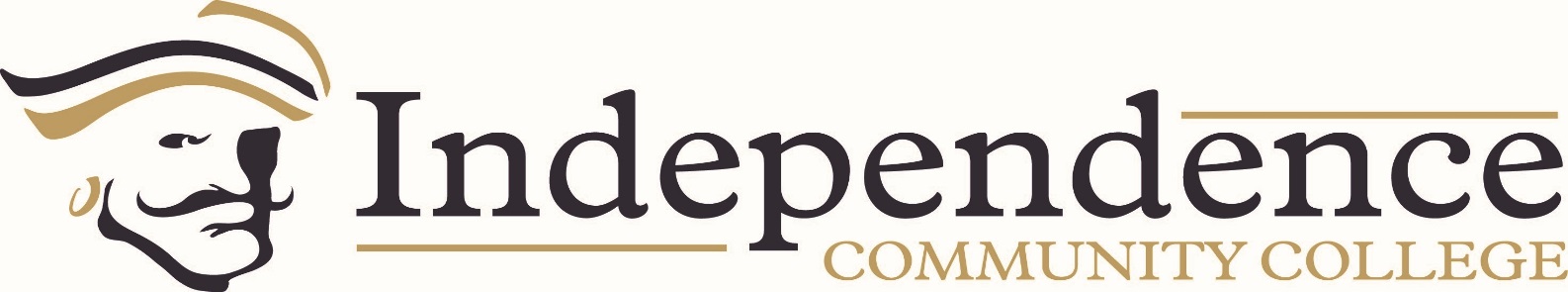 1.0 Program Data and Resource Repository 1.2 Quantitative and Qualitative Data Narrative:Theater Program Review Data AY 2019Looking at all THR courses except Theater Appreciation (Gen Ed) and Dance (Musical Theater)Number of Faculty: full time 2 (Petrucka, Wolfe) part time 1 (Blackert)Enrollment & Student credit hours by Faculty type:Full time: 32 total credit hours taught, with 66 total students enrolledPart time: 6 credit hours taught, 12 total students enrolledAverage Class size:4.1 students in Face-to-Face classes0 students in online classes4.1 students across all coursesCompletion rates:83.3% face-to-face0% online83.3% all coursesPass (‘D’ or better) rates:98.5% face-to-face0% online98.5% all coursesPass (‘C’ or better) rates:98.5% face-to-face0% online98.5% all coursesNumber of Majors: 11 (4 returned in Fall 2019)Degrees Awarded: 33.0 Assessment of Student Learning Outcomes 3.2 Significant Assessment FindingsNarrative:Theatre AppreciationStudents met all four learning outcomes as established by KBOR75% of the students took exams and passed with at least an 80% or higher75% of the students achieved at least an 80% on papers submittedThe main problem identified is students submitting their first paper of the semesterPlaywritingStudents met all four learning outcomes for the course80% of the students completed two drafts of a play and one final draft of a play90% of the students effectively demonstrated the proper response feedback during play critiquesActing IIStudents met all four learning outcomes as established by KBOR100% of the students completed advanced scenework with partners80% of the students completed response papers for each of their scenes95% of the students completed the final scene showcase for an audience, with the exception of one scene4.0 External Constituency and Significant Trends4.1: Program Advisory Committee: Narrative:4.2: Specialized Accreditation: Narrative:4.3:  Other: Narrative:5.0 Curriculum Reflection  5.1 Reflection on Current CurriculumNarrative:During the 2018-2019 school year, the theatre performance track was expanded, based on the hiring of Page Petrucka. Her doctorate emphasizes playwriting, script analysis, and advanced scene study. As a result, those classes were offered and/or taught in-house without needing to contract with an adjunct professor. Acting II is a course with KBOR established learning outcomes, meaning it can easily transfer to other four-year programs in the state. Script Analysis is another course that schools in Kansas offer, and during the 2020 KBOR meeting, will be evaluated and new learning outcomes established. Regarding Playwriting, the theatre department brought back an old ICC tradition to award students who participate in a short play competition called the Anna Plays. The goal is to write 10-minute plays during the spring semester Playwriting class and then perform those plays in the fall, in conjunction with the directing class and as the Anna Plays competition. 5.2 Degree and Certificate Offerings or SupportNarrative:Degrees Offered: Associate of Arts, Theatre performance Track and Associate of Arts, Technical TrackCurrently, we have only one student in the technical track, and will look at evaluating the course program next near. With the hiring of one new faculty (replacing Erick Wolfe), we will look at adjusting the program based on the skills of the new faculty member. After attending the KBOR meeting with other representatives of both two-year and four-year schools in Kansas, I can say without question that our courses that follow the learning outcomes written by the committee, our courses can and will transfer within the state. 8.0 Fiscal Resource Requests/Adjustments  8.1 Budget Requests/AdjustmentsNarrative:The budget for the 2018-2019 school year is available for review from Jonathan Sadhoo. The biggest problem we encountered was that of space. We have no storage space for set materials and our properties loft and costume loft are small and packed full. The comprehensive program review prepared during that year requested the need for additional storage space. Additionally, we need a budget increase for travel and conferences, because we have now become a part of the Kennedy Center American College Theatre Festival. This means that students will be competing for scholarships at the regional level, productions will be reviewed, students nominated for awards, and the regional festival will be attended each January. This hasn’t been done for a few years, and we are happy to be bringing back this opportunity for students. 9.0 Program Planning and Development Participation 9.1 Faculty and StaffNarrative:This program review was prepared by Page Petrucka, Associate Professor of Theatre. Data was collected from Anita Chappuie and Jonathan Sadhoo.9.2 VPAA and/or Administrative Designee ResponseNarrative:Program Review Committee agrees with the findings and recommendations of this report.10.0 Appendices